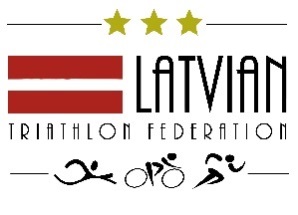 Latvijas Triatlona federācija, Vienotais Reģ. Nr. 40008024242,Ganību dambis 25d, Rīga, LV-1005, Latvija, Tālr. +371 29676719PROTOKOLSRīgā2020. gada 12. Novembris                                                                                Nr.8/2020Biedrības Latvijas Triatlona Federācija (turpmāk tekstā – ‘’LTF’’)  attālinātā valdes sēde ZOOM platformā .10:00- 11:30 Protokolē LTF Prezidents : Aigars Strauss    Darba kārtībā:LTF kongresa norises laiks un vieta.Kandidātu pieteikšanās uz LTF prezidenta un Valdes amatiem.DažādiAigars Strauss:   Valdes sēde ir lemtiesīga, jo piedalās 5 Valdes locekļi. Pirmais dienas kārtības jautājums:  LTF kongresa datums un norises vieta Aigars Strauss:  Ierosinu rīkot LTF kongresu 30.11.2020 plkst 14:00. Jautājums vai klātienē vai attālināti.Arvīds Zariņš :  Ir saņemts piedāvājums rīkot attālinātu kongresu un balsošanu no uzņēmuma KT SERVISS. 550 euro plus nodoklis.  Domāju, ka mēs varam organizēt klātienē, ievērojot MK noteikumus.Gatis Madžiņš : Mums , noteiki, nevajag maksāt 550 euro. Piekrītu, ka varam rīkot 30.11.2020 un klātienē, ievērojot MK noteikumus.Anatolijs Levša:  piekrītu datumam un klātienē.Ainārs Veģeris: piekrītu.Aigars Strauss: ja vairāk nav priekšlikumu, tad aicinu balsot. Aigars Strauss:  LTF kongress sasaucams 30.11.2020 plkst 14:00. Vieta tiks precizēta. Balsojam.Balsojums:  visi par. Lēmums:  LTF kongress sasaucams 30.11.2020 plkst 14:00 . Vieta tiks precizēta.Kandidātu pieteikšanās kārtība Arvīds Zariņš :  ierosinu, ka kandidāti var iesūtīt savu pieteikmu kandidēšanai par LTF prezidentu un Valdes locekli līdz 25.11.2020 18:00  , izdarot to rakstiski uz triatlons@triatlons.lv  Jāiesniedz piekrišana kandidēt un CV .Aigars Strauss: vai ir kādi citi priekšlikumi un ja nav balsojam.Balsojums:  visi par.Lēmums : LTF prezideta un Valdes locekļu kandidāti iesūta savu pieteikumu kandidēšanai līdz 25.11.2020 18:00. DažādiAigars Strauss:  informēju, ka uz Pasaules triatlona prezidenta amatu ir divi kandidāti. Esošā prezidente Marisol Casado  un dāņu triatlona federācijas prezidents Mads Freund .   Nosūtīšu Valdes locekļiem abu prezentācijas un gaidu izvērtējumu par kuru no kandidātiem jāvēl LTF. Lēmums :  Valdes locekļi iepazīstas un informē rakstiski vai mutiski  LTF prezidentu līdz 25.11 par vēlamo Pasaules Triatlons prezidenta kandidātu. Valdes sēdē piedalās:1.LTF prezidents, Valdes loceklis - Aigars Strauss2.Valdes locekļi: Arvīds ZariņšAnataolijs Levša Kārlis Kalniņš Ainārs Veģeris Liene Krauze 